Publicado en Madrid el 14/07/2017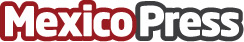 Georg Kerschhackl anuncia el Lanzamiento en México de un negocio único de marketing por internetGeorg Kerschhackl anuncia la apertura del mercado a México del sistema de negocios de marketing por internet de Matt Lloyd's MOBE, el cual ha pagado la asombrosa cantidad de $75 millones en comisiones a emprendedores del marketing en líneaDatos de contacto:Georg KerschhacklFundador de MOBESPAÑOL+34911876975Nota de prensa publicada en: https://www.mexicopress.com.mx/georg-kerschhackl-anuncia-el-lanzamiento-en Categorías: Marketing Emprendedores E-Commerce Actualidad Empresarial http://www.mexicopress.com.mx